I believe we should#InvestInKidsbecause____________________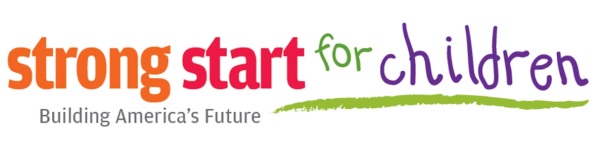 